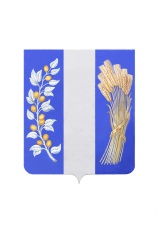 СОВЕТ ДЕПУТАТОВ МУНИЦИПАЛЬНОГО ОБРАЗОВАНИЯ«БИЧУРСКИЙ РАЙОН» РЕСПУБЛИКИ БУРЯТИЯБУРЯАД УЛАСАЙ «БЭШҮҮРЭЙ АЙМАГ» ГЭҺЭН НЮТАГАЙ ЗАСАГАЙ БАЙГУУЛАМЖЫН ҺУНГАМАЛНУУДАЙ ЗҮБЛЭЛ________________________________________________________________                  РЕШЕНИЕот «24» ноября 2023 г.                                                                             № 26О внесении изменений в решение Совета депутатов МО-СП «Окино-Ключевское» от 27.12.2013 № 15 «Об утверждении правил землепользования и застройки муниципального образования - сельское поселение «Окино-Ключевское» Бичурского района Республики Бурятия»    На основании статьи 33 Градостроительного кодекса Российской Федерации, Федерального закона от 06.10.2003 № 131-ФЗ «Об общих принципах организации местного самоуправления в Российской Федерации», Устава МО «Бичурский район», Совет депутатов муниципального образования «Бичурский район» РБ решил:     1.	Внести в Правила землепользования и застройки Муниципального образования - сельское поселение «Окино-Ключевское», утвержденные решением Совета депутатов МО-СП «Окино-Ключевское» от 27.12.2013 № 15 (в редакции решений: Совета депутатов МО «Бичурский район» от 30.11.2017 г № 336, от 29.11.2019 г. №130, от 27.11.2020 г. №216, от 24.06.2022 г. №403) изменения, согласно приложения № 1 к настоящему решению     2. Настоящее решение вступает в силу с момента его опубликования в районной газете «Бичурский хлебороб» и обнародования на информационном стенде Администрация муниципального образования «Бичурский район» и на официальном сайте МО «Бичурский район» в сети интернет.           3. Контроль за исполнением настоящего решения возложить на Совет депутатов муниципального образования «Бичурский район».Председатель Совета депутатовМО «Бичурский район» РБ                                                              Н.Т. ЧекинГлава МО «Бичурский район»                                                         В.В. Смолин